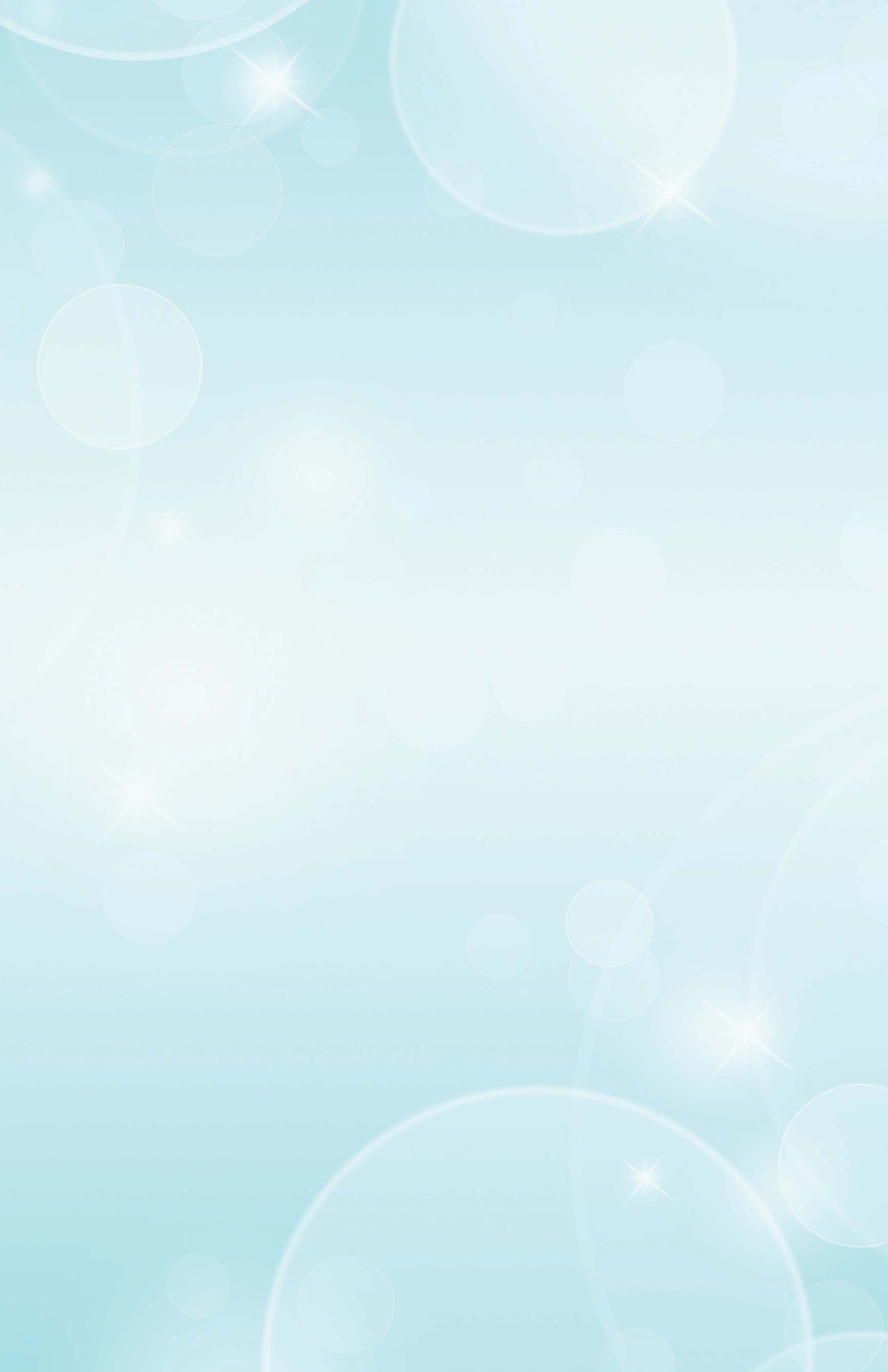 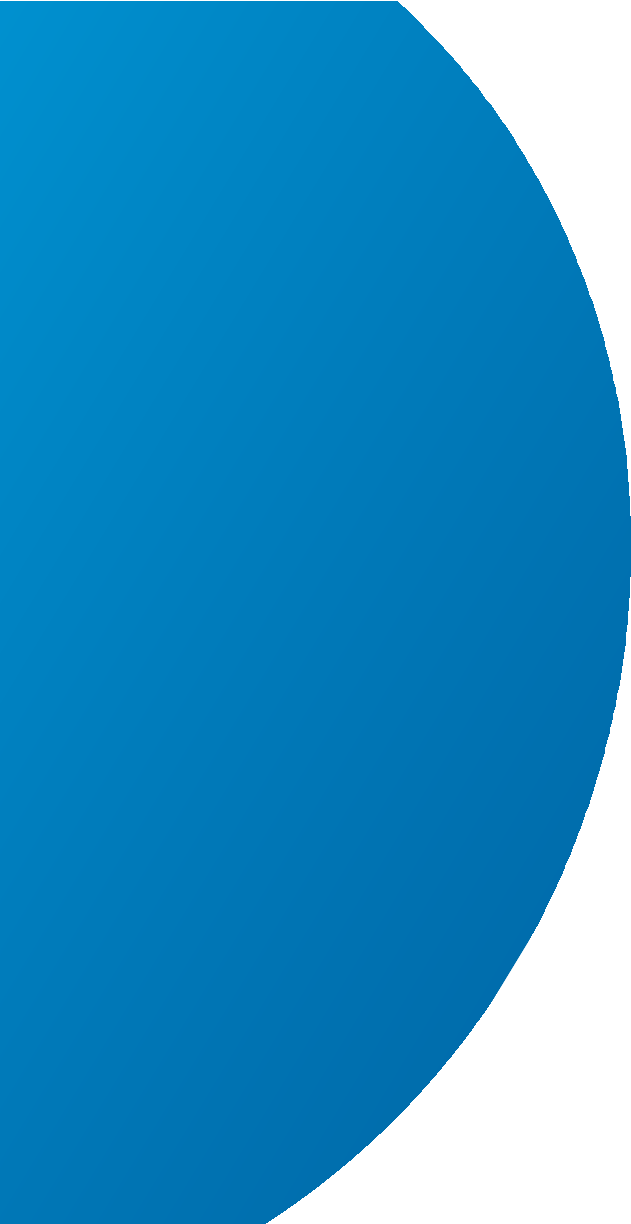 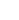 YOU ARE INVITED.Pre-Conference Seminars: January 28-29, 2020.Conference: January 29 – February 1,  2020.Caribe Royale All-Suite Resort & Convention Center.Orlando, Florida.Register by September 29 to Save.Join us at the world’s most extensive assistive technology conference tomake an even bigger difference in the lives of people with disabilities.Register today atatia.org/register/ATIA 2020Join Some of the Most Influential People in the Assistive Technology CommunityWe all have a responsibility to take part in giving back to the field and sharing our collective knowledge to make an even biggerdifference. Bring your team to ATIA 2020 to:CONNECT with colleagues, customers and the communityLEARN about the latest trends, tools and best practicesSHARE insights to enhance opportunities for persons with disabilitiesWhy YOU Should Join Us350+ SESSIONS with the best, brightest and most knowledgeable professionals.10+ QUALITY PRE-CONFERENCE SEMINARS from inspiring, thought- provoking speakers.ATIA MAKER DAY 3.0 – Explore exciting innovations developed by AT makers and learn from the AT maker community. Learn more at atia.org/makerday.CEU HOURS – ATIA 2020 is eligible for I.A.C.E.T. CEUs and specialist CEUs. Learn more at atia.org/ceus.ATIA 2020 EXHIBIT HALL – Build and strengthen relationships with AT products and service providers. Learn more at atia.org/exhibitorlisting.Conference Recordings for ATIA 2020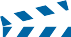 Extend your professional development!Gain access to over 100 recorded sessions, including CEUs, for just $299! With more than 300 sessions and only so many hours in a day, don’t  miss out on a second of ATIA 2020 education with special conference recordings. This is an exclusive offer to fully registered attendees.Learn more at atia.org/2020recordings.Pre-Conference Seminars: Two Day(Tuesday and Wednesday)Communication, Learning and Access: Severe Physical and Multiple ChallengesLinda Burkhart, Augmentative Communication and Assistive Technology Consultant/SpecialistThis two-day workshop will explain what brain research teaches us about learning,  motivation and engagement. We will apply this for children who have complex communication needs and who also face severe physical and multiple challenges (Cerebral Palsy, Traumatic Brain Injury, Rett Syndrome, CVI and/or Multiple Disabilities). Come explore creative and practical strategies with a range of electronic and non-electronic technologies.Effective Technology Tools and Strategies for Reading and Writing Differences	.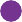 Karen Janowski, EdTech Solutions; Bridgette Nicholson, Custom SolutionsThis collaborative, fast-paced and interactive two-day seminar provides participants with effective strategies and tools to reach learners who struggle with reading and written expression. Geared toward practitioners who work with students with high- incidence  disabilities,  who  would  like  to  advance  their  knowledge  and  skills  with this student population, we will explore the neuroscience of learning to provide afoundation for intervention, explore innovative strategies and tools and data collection methods for reading and written language   success.iPad Boot Camp: Using the Amazing iPad in 2020 – New IOS, iPads, Apps, Accessories, Adaptations, and Accessibility Features	.Therese Willkomm, University of New HampshireThis two-day iPad Boot Camp will demonstrate new iPad features; apps, accessories and adaptions to support individuals with disabilities. Participants will also fabricate four multi-use devices to support the iPad for individuals who experience vision, hearing communication  or  physical impairments.AT Boot Camp: Foundations Through Implementation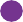 Kelly Fonner, Fonner Consulting; Mike Cole, Use Your Words P.C.; Scott Marfilius, Marfilius Consulting; Brain Wojcik, Nebraska Department of EducationNew-to-the-field participants will engage in learning about AT devices such as those  used to support communication, literacy, socialization, sensory needs, and accessible educational materials. The presenters will provide an interactive overview of AT devices in the context of real-world examples and how essential processes regarding ATconsideration, assessment and implementation are used to create successful AT outcomes.The Changing Role of AT  Teams 3.0	.Gayl Bowser, AT Collaborations; Aaron Marsters, DoDEA EuropeWe will challenge you to envision AT services in the context of building agency-wide capacity and professional independence to provide AT and to move forward to develop your team’s vision of ways to respond to the changing role of AT teams using a UDL model of professional support. Interactive activities will offer an opportunity for you to analyze your current service model, focus on improving service delivery, and use more online tools to increase efficiency and data collection, and plan effective outreach.Google Chrome 4 All! Circles of Implementation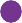 Mike Marotta, Inclusive Technology Solutions, LLC.We are all responsible for successful implementation of the Google Chrome Tools. Join this two-day deep dive as we collaboratively work to improve performance and meet our ultimate goal: academic success for students. We will explore strategies to promote a culture of coaching to achieve effective implementation to meet the unique needs of every stakeholder.Successful Transition to College and The Workplace: AT, Accommodations, and Advocacy	.Diana Petschauer; Laurie McIntosh; Emma Kuras; Sarah Vogel; Karen Ringuette; Laura Kessel; All of AT for Education and Access4EmploymentTransitioning from High School to College or Workplace is a significant time in life. AT supports individuals with disabilities to efficiently & equally access all environments,   to accomplish tasks & support skills that may be difficult or impossible due to    disability. AT demonstrations, case studies, & hands-on exploration of the most innovative AT- various devices, tools, apps, software,& adaptive equipment-during activities  &  hands-on workstations!.   ACVREP Co-Sponsored Preconference: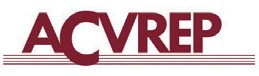 Practitioner’s Handbook on Technology Implementationfor People with Visual ImpairmentsRachael Sessler Trinkowsky, UMass, Lighthouse for the Blind of the Palm Beaches and University of Massachusetts Boston; Sean Tikkun, North Carolina Central University; David Ferguson, Tampa Lighthouse for the BlindThis is a two-day pre-conference training for experienced AT specialists and others who provide training and support to people who are blind or visually impaired. We will explore techniques for using and configuring assistive technologies designed for people with visual impairments and other disabilities, strategies for assessing customization needs, digital accessibility and universal design in various environments, as well as approaches to stay up-to-date with emerging technologies for people with visual impairments.Pre-Conference Seminars: One Day (Wednesday)“Game of Access” Switches, Mounting and Positioning: Conquer Your Fear!Janet Good, USF; Kathie Glus, Training Facilitator/Speech Language Pathologist; Lourdes Day, AT Consultant; Nancy Hoppe, Lee County; Teresa Pinder, Levy County SchoolsHold the Door! Florida’s MTSS project invites participants to explore various switches  and  mouse  alternatives  with  an  emphasis  on  conquering  access  to  the  curriculum. This session will also provide an overview of the critical considerations for seating and positioning for educational access and domination. Communication devices, computer and interface alliances and conflicts will be presented and include hands-on with a variety of switches and their features.Meaningful Participation in School: Making Transition Happen From the Beginning	.Judith Schoonover, Loudoun County Public Schools; Deborah Schwind, Loudoun County Public Schools and Northern Va Comm CollegeNew and mainstream technologies, as well as the re-emergence and acceptance of DIY interventions have profoundly changed the way all students interact with resources for learning. Participants in this interactive, hands-on session will make a low-tech toolkit from easily found materials to provide access and promote participation in school activities and will be provided with a digital toolkit to begin or continue that process.Beyond AAC Modeling: Effective Language Instruction for AAC Learners Carole Zangari, NSU CARD Satellite, Nova Southeastern University; Gloria Soto, San Francisco State University; Gail Van Tatenhove, AACell, Inc.Many AAC learners benefit from systematic language instruction in order to grow their vocabularies and move beyond basic sentence structures. This workshop provides a foundation of language development and instructional strategies for AAC language teaching, along with systematic approaches to teaching core vocabulary, academic vocabulary and grammar. Specific activities and suggestions for free/low-cost materials and case examples will also be shared.   USSAAC Co-Sponsored Preconference: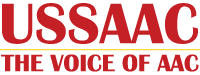 Obtaining Funding, Payment & Reimbursement for SGDs &SLP Services	.Lewis Golinker, Assistive Technology Law Center, United States Society for Augmentative and Alternative Communication; Lisa Bardach, Communicating Solutions, LLC, ALSof MichiganHealth benefits and insurance programs are the largest source of funding for both speech  generating  devices  (SGDs)  and  related  clinical  services.  This  seminar  is intended for school-based clinicians and administrators as well as clinicians in private practice and in medical settings. It will review health benefits program requirements     for SGD evaluation and reporting – key topics to which funding programs are directing close scrutiny – and the payment, reimbursement, coding and billing procedures for related clinical services to support continued SGD    use.Emergent Literacy and Communication for Beginning Communicators of All Ages Lori Geist, Center for Literacy and Disability Studies, UNC Chapel Hill; Karen Erickson, Center for Literacy and Disability Studies, UNC Chapel Hill.Learn about teaching literacy and communication to the students with the most complex disabilities in your life. We will describe the conditions necessary to maximize literacy and communication learning, provide supports to get started with symbolic communication intervention using core vocabulary, and describe and demonstrate a practical approach to comprehensive emergent literacy instruction.Write On: A Strategy-Based Approach for Improving Student Writing Through Technology.Beth Poss, Montgomery County Public Schools; Christopher Bugaj, Loudoun County Public SchoolsTechnology may make writing accessible for individuals with disabilities, technology without evidence-based strategies often leads to limited success and frustration. In this interactive session, participants will learn different strategies for how to use technology to help learners use technology to become more efficient, effective and confident through every stage of the writing process, from pre-writing to publication.Web Accessibility: Seeing Both the Forest and the TreesCyndi Rowland, WebAIM; Jonathan Whiting, WebAIMWeb Accessibility in higher education requires both system-level and personal action. This pre-conference will enable participants to leave with a broad understanding of    both and be able to take away new skills. We will provide an important overview and a choice to either engage in planning for your institution or personal skills in document accessibility. We encourage two or more team members from higher education to  attend together.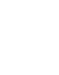 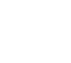 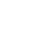 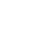 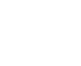 ATIA 2020 STRANDSATIA 2020’s full-conference program offers content across 10 different strands.Assistive Technology for Physical Access and ParticipationAugmentative and Alternative CommunicationEducation & Learning: Early Intervention – 12Higher EducationLeadershipMainstream & Web Accessible TechnologiesResearchState Assistive  Technology ProgramsTransition and Workplace AccessibilityVision & Hearing TechnologiesLearn more  at atia.org/strands. 	99%	of attendees are AT influencers 	96%  Expectations exceeded at ATIA 2019 	94%	Thumbs Up on ATIA 2019Pre-Conference Seminar SpeakersLearn live from these leaders in AT. Review pre-conference seminar details and register atatia.org/precon.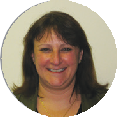 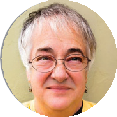 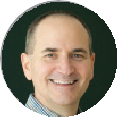 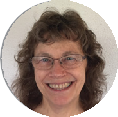 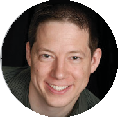 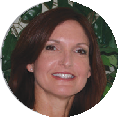 Lisa Bardach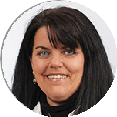 Karen Erikson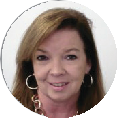 Janet GoodGayl Bowser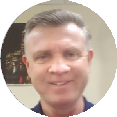 David Ferguson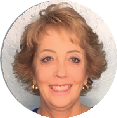 Nancy Hoppe.Christopher Bugaj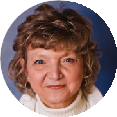 Kelly Fonner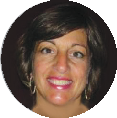 Karen JanowskiLinda Burkhart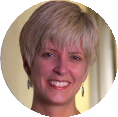 Lori Geist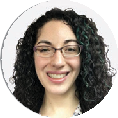 Laura Kessel.Mike Cole.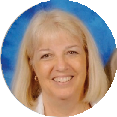 Kathie Glus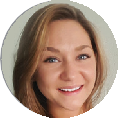 Emma KurasLourdes Day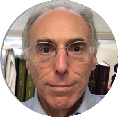 Lewis Golinker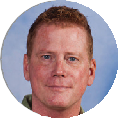 Scott Marfilius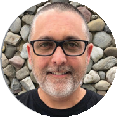 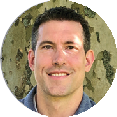 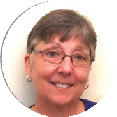 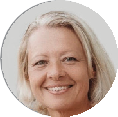 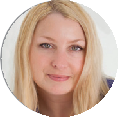 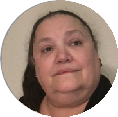 Mike MarottaAaron MarstersLaurie McIntosh Bridgette Nicholson  Diana PetschauerTeresa Pinder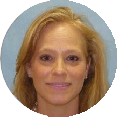 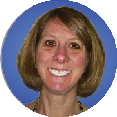 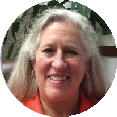 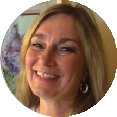 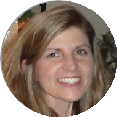 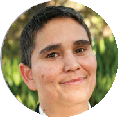 Beth PossKaren RinguetteCyndi RowlandJudith Schoonover Deborah SchwindRachael Sessler Trinkowski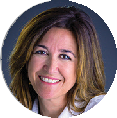 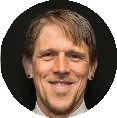 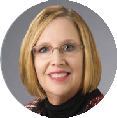 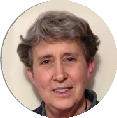 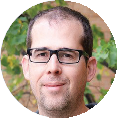 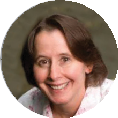 Gloria Soto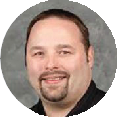 Brian WojcikSean Tikkun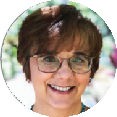 Carole ZangariGail Van TatenhoveSarah VogelJonathan Whiting.  Therese WillkommATIA 2020 Sponsors (as of  July 31, 2019)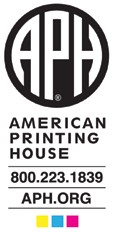 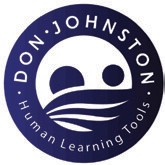 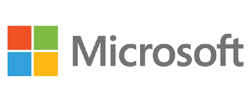 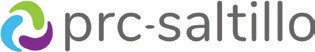 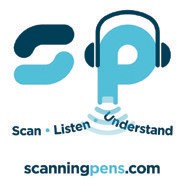 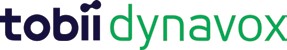 ATIA 2020 Exhibitors (as  of  July  31, 2019)AbleNet, Inc.Accessibility Services, Inc. AdaptivationALMAGUAmerican Printing House for the BlindAPP2Speak. AssistiveWare. Attainment CompanyAUGMENTATIVE RESOURCESBlueSky Designs. Bookshare / Benetech Cadan Technologies Claro Software Ltd Compusult Limited Crick Software, Inc.CSS MicroSystems GmbHDaedalus Technologies Inc.DOLPHIN COMPUTER ACCESS INCDon Johnston, Inc. Duxbury Systems, Inc.Enablemart a division of School HealthEschenbach Optik Forbes AACGhotit LTD Hamilton CapTel HIMS IncHumanWare Inclusive TLC InnerVoice Insidevision Inc. IrisbondJabblaKeyguard Assistive TechnologyKurzweil Education LC Technologies, Inc. LessonPix, Inc.Lingraphica LoganTechLVI America, Inc. ModularHose.com n2y.Northern Speech Services Note Taking Express OrcamOrigin Instruments Corp.Perceptive Devices LLC PRC-SaltilloQuha USA / Grasp Asssitive  TechnologiesRaising the FloorREHADAPT NORTH AMERICA, LLC.Scanning PensSmartbox Assistive TechnologySonocent LLC SymbolSpeak, LLC.Talk To Me Technologies TeachTownTexthelpThe Center for AAC and AutismTHERAPY BOXTippy Talk Tobii DynavoxUIC Assistive Technology Certificate ProgramVisperoWestminster Technologies ZOOMAX USA Inc.For the latest listing of exhibitors, visit    atia.org/exhibitorlisting.